______________________________________________________________________________________________________________________________Официальное периодическое печатное издание для опубликования (обнародования) муниципальных правовых актов, иной официальной информации муниципального образования Кинзельский сельсовет Красногвардейского района Оренбургской области_______________________________________________________________________________________________________________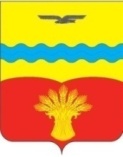 АДМИНИСТРАЦИЯ  МУНИЦИПАЛЬНОГО  ОБРАЗОВАНИЯ КИНЗЕЛЬСКИЙ СЕЛЬСОВЕТ  КрасногвардейскОГО районА  оренбургской ОБЛАСТИ             П О С Т А Н О В Л Е Н И Е                       с. Кинзелька13.02.2024                                         № 30-п                                                                                              О  подготовке документации проект планировки территории (проект планировкитерритории и проект межевания территории) объекта АО «Оренбургнефть»:  9453П «Строительство водовода и вспомогательной инфраструктуры для скважины № 8045 Сорочинско –Никольского месторождения».В соответствии со статьями 45, 46 Градостроительного кодекса Российской Федерации, постановлением администрации муниципального образования Кинзельский сельсовет Красногвардейского района Оренбургской области «Об утверждении Положения о порядке подготовки и утверждения документации по планировке территории муниципального образования Кинзельский сельсовет Красногвардейского района Оренбургской области, порядок внесения изменений в такую документацию, порядок отмены такой документации или ее отдельных частей, порядок признания отдельных частей такой документации не подлежащим применению» от 16.11.2020 № 168-п, в целях формирования застроенных земельных участков, выявления дополнительных земельных участков, определения разрешенных видов использования земельных участков, в соответствии с обращением ООО «СамараНИПИнефть» № ИСХ-98-01827-24  от 08.02.2024 года:            1. Разработать документацию по планировке территории для проектирования и строительства объекта АО «Оренбургнефть»: 9453П «Строительство водовода и вспомогательной инфраструктуры для скважины № 8045 Сорочинско –Никольского месторождения».            2.  Установить, что настоящее постановление вступает в силу со дня его подписания, подлежит опубликованию в газете «Селяночка» и размещению на официальном сайте муниципального образования Кинзельский сельсовет Красногвардейского района в сети «Интернет» (раздел Градостроительная документация).3. Контроль за исполнением настоящего постановления оставляю за собой.Глава сельсовета                         Г.Н. Работягов                                                                          Главный редактор – Работягов Г.Н. Учредитель – администрация муниципального образования Кинзельский сельсовет Красногвардейского района Оренбургской области, адрес редакции и издателя: 461158, Оренбургская область, Красногвардейский район,с. Кинзелька, ул. Школьная, дом 7 а,телефон:8(35345)3-35-35, электронная почта: g.rabotiagow@yandex.ruТираж – 10 экземпляров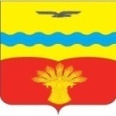 СЕЛЯНОЧКА13 февраля  2024 года№ 4 (18)Издается с 15 июня2023 года«Бесплатно»